مناجاة - هو الأبهى إلهي وملجئي وملاذي ومعتمدي أسألكحضرة عبد البهاءأصلي عربي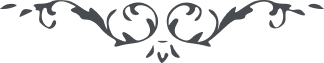 مناجاة – من آثار حضرة عبدالبهاء – بشارة النور، ۱٤٤ بديع، الصفحة ۹۸﴿ هو الأبهى ﴾إلهي وملجئئي وملاذي ومعتمدي أسألك بشمس فلك رحمانيّتك ونيّر سماء وحدانيّتك ومطلع فردانيّتك وهيکل قيّوميّتك وجمال أحديّتك المشرق اللّائح المنير أن تشمل عبدك بنظر عين عنايتك وتحفظه في کهف حفظک وکلائتك إنّك أنت المقتدر على ما تشآء وإنّك أنت العزيز القويّ الکريم ع ع